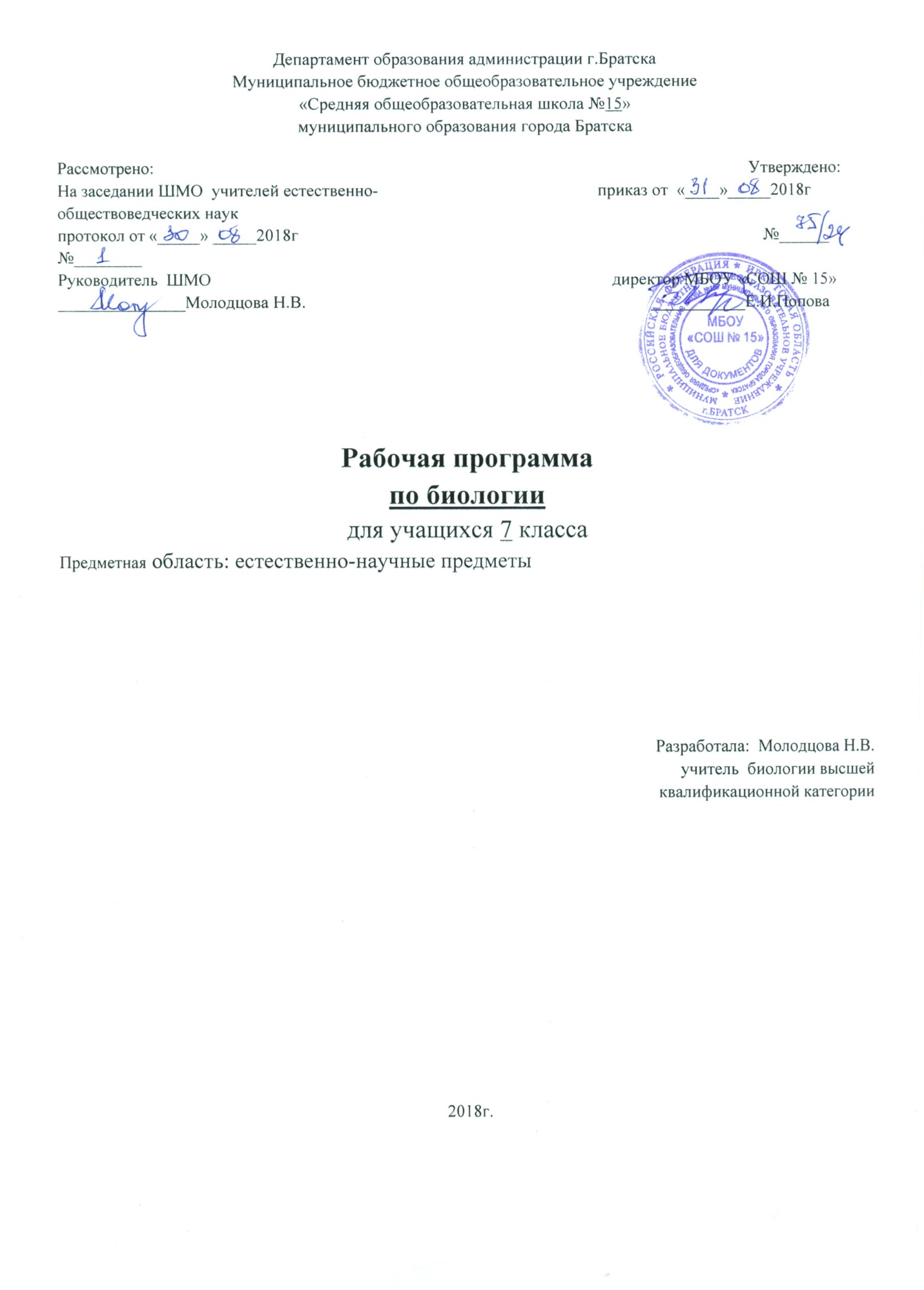 Предметными результатами обучения биологии  являются:1. В познавательной (интеллектуальной) сфере:выделение существенных признаков биологических объектов (отличительных признаков живых организмов; клеток и организмов растений,  грибов и бактерий; соблюдения мер профилактики заболеваний, вызываемых растениями,  бактериями, грибамиклассификация — определение принадлежности биологических объектов к определенной систематической группе;объяснение роли биологии в практической деятельности людей; места и роли человека в природе; родства, общности происхождения и эволюции растений и животных (на примере сопоставления отдельных групп); роли различных организмов в жизни человека; значения биологического разнообразия для сохранения биосферы;различение на таблицах частей и органоидов клетки, на живых объектах и таблицах наиболее распространенных растений; съедобных и ядовитых грибов; опасных для человека растений;сравнение биологических объектов и процессов, умение делать выводы и умозаключения на основе сравнения;выявление приспособлений организмов к среде обитания; типов взаимодействия разных видов в экосистеме; взаимосвязей между особенностями строения клеток, тканей;овладение методами биологической науки: наблюдение и описание биологических объектов и процессов; постановка биологических экспериментов и объяснение их результатов. 2. В ценностно-ориентационной сфере: знание основных правил поведения в природе; анализ и оценка последствий деятельности человека в природе, влияния факторов риска на здоровье человека. 3. В сфере трудовой деятельности: знание и соблюдение правил работы в кабинете биологии; соблюдение правил работы с биологическими приборами и инструментами (препаровальные иглы, скальпели, лупы, микроскопы). 4. В сфере физической деятельности: освоение приемов оказания первой помощи при отравлении ядовитыми грибами, растениями;  5. В эстетической сфере: овладение умением оценивать с эстетической точки зрения объекты живой природы.Ученик научится:∙ выделять существенные признаки биологических объектов (клеток и организмов растений, животных, грибов, бактерий) и процессов, характерных для живых организмов; ∙ аргументировать, приводить доказательства родства различных таксонов растений, животных, грибов и бактерий;∙ аргументировать, приводить доказательства различий растений, животных, грибов и бактерий; ∙ осуществлять классификацию биологических объектов (растений, животных, бактерий, грибов) на основе определения их принадлежности к определенной систематической группе; ∙ раскрывать роль биологии в практической деятельности людей; роль различных организмов в жизни человека;∙ выявлять примеры и раскрывать сущность приспособленности организмов к среде обитания; ∙ различать по внешнему виду, схемам и описаниям реальные биологические объекты или их изображения, выявлять отличительные признаки биологических объектов; ∙ сравнивать биологические объекты (растения, животные, бактерии, грибы), процессы жизнедеятельности; делать выводы и умозаключения на основе сравнения;∙ устанавливать взаимосвязи между особенностями строения и функциями клеток и тканей, органов и систем органов;∙ использовать методы биологической науки: наблюдать и описывать биологические объекты и процессы; ставить биологические эксперименты и объяснять их результаты;∙ знать и аргументировать основные правила поведения в природе; ∙ анализировать и оценивать последствия деятельности человека в природе; ∙ описывать и использовать приемы выращивания и размножения культурных растений и домашних животных, ухода за ними; ∙ знать и соблюдать правила работы в кабинете биологии.                    Ученик может научиться: ∙ находить информацию о растениях, животных грибах и бактериях в научно-популярной литературе, биологических словарях, справочниках, Интернет ресурсе, анализировать и оценивать ее, переводить из одной формы в другую; ∙ основам исследовательской и проектной деятельности по изучению организмов различных царств живой природы, включая умения формулировать задачи, представлять работу на защиту и защищать ее. ∙ использовать приемы оказания первой помощи при отравлении ядовитыми грибами, ядовитыми растениями, укусах животных; размножения и выращивания культурных растений, уходом за домашними животными; ∙ ориентироваться в системе моральных норм и ценностей по отношению к объектам живой природы (признание высокой ценности жизни во всех ее проявлениях, экологическое сознание, эмоционально-ценностное отношение к объектам живой природы); ∙ осознанно использовать знания основных правил поведения в природе; выбирать целевые и смысловые установки в своих действиях и поступках по отношению к живой природе; ∙ создавать собственные письменные и устные сообщения о растениях, животных, бактерия и грибах на основе нескольких источников информации, сопровождать выступление презентацией, учитывая особенности аудитории сверстников; ∙ работать в группе сверстников при решении познавательных задач связанных с изучением особенностей строения и жизнедеятельности растений, животных, грибов и бактерий, планировать совместную деятельность, учитывать мнение окружающих и адекватно оценивать собственный вклад в деятельность группыСодержание программного материала.					34ч/ год (1 ч/ нед.)Введение. Многообразие организмов, их классификация (1ч)Систематика – наука о многообразии и классификации организмов. Вид – исходная единица систематики. Классификация живых организмов.Демонстрации : таблицы с изображением представителей различных царств живой природы.Глава 1.   Бактерии. Грибы. Лишайники (6ч)Бактерии –доядерные организмы. Особенности строения и жизнедеятельности. Разнообразие бактерий, их распространение в природе. Роль бактерий в природе и жизни человека. Грибы – царство живой природы. Многообразие грибов, их роль в жизни человека. Грибы – паразиты растений , животных, человека.Лишайники – комплексные симбиотические организмы. Роль в природе, использование человеком.Демонстрации: натуральные объекты ( трутовик, ржавчина, головня, спорынья, лишайники), муляжи плодовых тел шляпочных грибов.Лабораторная работа:-Л.р №1 Изучение строения плесневых грибов.Практическая работа:-П.р №1Распознавание съедобных и ядовитых грибов.Глава 2. Многообразие растительного мира (12ч)Водоросли — наиболее древние низшие растения. Одноклеточные и многоклеточные водоросли. Строение, жизнедеятельность, размножение. Роль водорослей в природе, использование в практической деятельности и охрана. 
      Риниофиты — первые наземные высшие растения. Появление тканей. Ткани растений. 
      Мхи, строение и жизнедеятельность. Роль мхов в природе, хозяйственное значение. Средообразующее значение мхов. 
      Папоротники, строение и жизнедеятельность. Многообразие папоротников, их роль в природе. Средообразующее значение папоротников. Использование и охрана папоротников. 
      Семенные растения. Особенности строения и жизнедеятельности голосеменных. Многообразие голосеменных. Хвойный лес как природное сообщество. Роль голосеменных в природе, их использование. 
      Покрытосеменные растения, особенности их строения и процессов жизнедеятельности. Многообразие покрытосеменных, их классификация. Класс Двудольные, важнейшие семейства класса (с учетом природного окружения). Класс Однодольные, важнейшие семейства класса. 
      Многообразие растений, выращиваемых человеком. 
      Демонстрации: живые и гербарные экземпляры растений разных отделов, классов и семейств покрытосеменных; микропрепараты тканей растений; культурные растения региона; приспособленность растений к жизни в разных средах обитания. 
      Лабораторные работы: 
      • Л.р №2 Изучение внешнего строения водорослей. 
      • Л.р №3 Изучение внешнего строения мхов (на местных видах). 
      • Л.р №4 Изучение внешнего строения папоротника (хвоща). 
      • Л.р №5 Изучение строения и многообразия голосеменных растений. 
      • Л.р №6 Изучение строения и многообразия покрытосеменных растений. 
      • Л.р №7 Изучение органов цветкового растения. 
      • Л.р №8 Выявление признаков семейства по внешнему строению растений. 
      • Л.р №9 Изучение строения семян однодольных и двудольных растений. 
      • Л.р №10 Изучение видоизмененных побегов (луковица, корневище, клубень). 
      Практические работы: 
      • П.р №2 Распознавание наиболее распространенных растений своей местности. 
      • П.р №3 Распознавание важнейших сельскохозяйственных культур. 
      • П.р №4 Определение принадлежности растений к определенной систематической группе с использованием справочников и определителей.Глава 3. Многообразие животного мира (14ч)      Общие сведения о животном мире. Основные отличия животных от растений, черты их сходства. Систематика животных. Охрана животного мира. 
      Одноклеточные животные. Особенности строения и жизнедеятельности, многообразие одноклеточных. Паразитические одноклеточные. Меры предупреждения заболеваний, вызываемых одноклеточными. Роль одноклеточных в природе и жизни человека. 
      Многоклеточные животные. Особенности строения и жизнедеятельности. Специализация клеток. Ткани, органы, системы органов организма животного, их взаимосвязь. 
      Кишечнополостные. Особенности строения и жизнедеятельности кишечнополостных. Рефлекс. Многообразие кишечнополостных, их роль в природе и жизни человека. 
      Черви. Особенности строения и жизнедеятельности червей. Многообразие червей. Паразитические черви. Меры предупреждения заражения паразитическими червями. Роль червей в природе и жизни человека. 
      Моллюски. Особенности строения и жизнедеятельности моллюсков. Многообразие моллюсков. Промысловое значение моллюсков. Роль моллюсков в природе и жизни человека. 
      Членистоногие. Особенности строения и жизнедеятельности членистоногих. Многообразие членистоногих. Инстинкты. Членистоногие — возбудители и переносчики возбудителей болезней человека и животных, вредители сельскохозяйственных растений. Меры предупреждения заболеваний. Медоносные пчелы. Пчеловодство. Роль членистоногих в природе, их практическое значение и охрана. 
      Хордовые. Общая характеристика. Рыбы. Особенности строения и жизнедеятельности рыб. Многообразие рыб. Рыболовство и рыбоводство. Роль в природе, практическое значение и охрана рыб. 
      Земноводные и пресмыкающиеся. Особенности строения и жизнедеятельности, многообразие земноводных и пресмыкающихся. Предохранение от укусов и первая помощь при укусе ядовитой змеи. Роль в природе, практическое значение и охрана земноводных и пресмыкающихся. 
      Птицы. Особенности строения и процессов жизнедеятельности, многообразие птиц. Забота о потомстве у птиц. Птицеводство. Породы птиц. Роль в природе, практическое значение, охрана птиц. 
      Млекопитающие. Особенности строения и процессов жизнедеятельности, многообразие млекопитающих. Забота о потомстве. Животноводство. Породы млекопитающих. Роль в природе, практическое значение и охрана млекопитающих. 
      Демонстрации: таблицы, атласы, диапозитивы, видеофильмы по биологии животных; микропрепараты одноклеточных животных, гидры, ланцетника; образцы кораллов; влажные препараты медуз; коллекции и влажные препараты моллюсков; живые водные моллюски; коллекции членистоногих; скелеты костистой рыбы, лягушки, ящерицы, птиц, млекопитающих; модель яйца птицы; чучела птиц и зверей. 
      Лабораторные работы: 
      • Л.р №11 Изучение многообразия одноклеточных животных. 
      • Л.р №12 Изучение строения клеток и тканей многоклеточных животных. 
      • Л.р №13 Изучение многообразия кишечнополостных, внешнего строения пресноводной гидры. 
      • Л.р №14 Изучение внешнего строения дождевого червя, наблюдение за его передвижением и реакциями на раздражения. 
      • Л.р №15 Изучение плоских и круглых червей по влажным препаратам. 
      • Л.р №16Изучение внешнего строения моллюсков по влажным препаратам. 
      • Л.р №17Наблюдение за поведением улитки (прудовика, слизня). 
      • Л.р №18Изучение внешнего строения и многообразия членистоногих по коллекциям. 
      • Л.р №19 Изучение коллекций насекомых — вредителей сада и огорода. 
      • Л.р №20 Наблюдение за живыми членистоногими. 
      • Л.р №21 Изучение внешнего строения и особенностей движения, дыхания и поведения аквариумных рыб. 
      • Л.р №22 Наблюдение и уход за аквариумными рыбами. 
      • Л.р №23 Описание видового состава рыб местных водоемов. 
      • Л.р №24 Наблюдение за живыми черепахами (лягушками, ящерицами). 
      • Л.р №25 Изучение внешнего строения птиц, особенностей перьевого покрова. 
      • Л.р №26 Изучение строения куриного яйца. 
      • Л.р №27 Наблюдение и уход за птицами (канарейками, попугайчиками, курами и др.). 
      • Л.р №28 Изучение внешнего строения млекопитающих. 
      • Л.р №29 Наблюдение и уход за млекопитающими (хомяками, морскими свинками, кроликами и др.). 
      Экскурсии: 
      • Разнообразие и роль членистоногих в природе. 
      • Знакомство с птицами леса (парка). Составление списка птиц местной фауны. 
      • Многообразие зверей родного края (природа, краеведческий музей, зоопарк). 
      Фенологические наблюдения: сезонные наблюдения за птицами родного края.Глава 4. Эволюция растений и животных, их охрана (2 ч)      Этапы эволюции органического мира. Эволюция растений: от одноклеточных водорослей до покрытосеменных. Этапы развития беспозвоночных и позвоночных животных. 
      Демонстрации: отпечатки растений и животных, палеонтологические доказательства эволюции.Глава 5. Экосистемы (2 ч)      Естественные и искусственные экосистемы (водоем, луг, лес, парк, сад). Факторы среды и их влияние на экосистемы. Цепи питания, потоки энергии. Взаимосвязь компонентов экосистемы и их приспособленность друг к другу. Охрана экосистем. 
      Демонстрации: структура экосистемы (динамическая модель); пищевые цепи; типы взаимодействия разных видов в экосистеме (симбиоз, паразитизм, хищничество); растения и животные разных экологических групп.Тематическое планирование.Календарно – тематическое  планирование Форма промежуточной аттестацией –  тестЛист корректировки программы  №п/пТемаВсегочасов      В том числе      В том числе      В том числе      В том числе  №п/пТемаВсегочасовпрактич. аьотылабораторных работконтрольных работэкскурсийВведение. Многообразие организмов, их классификация11Глава 1.   Бактерии. Грибы. Лишайники3112Глава 2. Многообразие растительного мира121133Глава 3. Многообразие животного мира 142514Глава 4. Эволюция растений и животных, их охрана 25Глава 5. Экосистемы2Итого:344191№ Урока№ УрокаТема урока Тема урока Кол-во часовКол-во часовДатаДатаДатаПримечаниеПримечаниеВведение. Многообразие организмов, их классификацияВведение. Многообразие организмов, их классификация1ч1ч11Введение. Многообразие организмов, их классификация Вид – исходная единица систематики.Введение. Многообразие организмов, их классификация Вид – исходная единица систематики.11Глава 1.   Бактерии. Грибы. Лишайники Глава 1.   Бактерии. Грибы. Лишайники 3ч3ч22Бактерии – доядерные организмы.Роль бактерий в природе и жизни человека.Бактерии – доядерные организмы.Роль бактерий в природе и жизни человека.1133Грибы – царство живой природы.-П.р №1Распознавание съедобных и ядовитых грибов.Многообразие грибов, их роль в жизни человека.Л.р №1 Изучение строения плесневых грибов.Грибы – царство живой природы.-П.р №1Распознавание съедобных и ядовитых грибов.Многообразие грибов, их роль в жизни человека.Л.р №1 Изучение строения плесневых грибов.1144Грибы – паразиты растений , животных, человека.Лишайники – комплексные симбиотические организмы.Грибы – паразиты растений , животных, человека.Лишайники – комплексные симбиотические организмы.11Глава 2. Многообразие растительного мира Глава 2. Многообразие растительного мира 12ч12ч55Общая характеристика водорослей     Многообразие водорослейЛ.р №2 Изучение внешнего строения водорослей. Значение водорослей в природе и жизни человекаОбщая характеристика водорослей     Многообразие водорослейЛ.р №2 Изучение внешнего строения водорослей. Значение водорослей в природе и жизни человека1166Высшие споровые растения П.р №2 Распознавание наиболее распространенных растений своей местности. Высшие споровые растения П.р №2 Распознавание наиболее распространенных растений своей местности. 11МоховидныеЛ.р №3 Изучение внешнего строения мхов (на местных видах). МоховидныеЛ.р №3 Изучение внешнего строения мхов (на местных видах). 77ПапоротниковидныеЛ.р №4 Изучение внешнего строения папоротника (хвоща). Плауновидные, хвощевидныеПапоротниковидныеЛ.р №4 Изучение внешнего строения папоротника (хвоща). Плауновидные, хвощевидные1188Голосеменные – отдел семенных растенийЛ.р №5 Изучение строения и многообразия голосеменных растений. Разнообразие хвойных растенийГолосеменные – отдел семенных растенийЛ.р №5 Изучение строения и многообразия голосеменных растений. Разнообразие хвойных растений1199Покрытосеменные, или цветковыеЛ.р №6 Изучение строения и многообразия покрытосеменных растений. Строение семянПокрытосеменные, или цветковыеЛ.р №6 Изучение строения и многообразия покрытосеменных растений. Строение семян111010Виды корней и типы корневых системВидоизменение корнейЛ.р №10 Изучение видоизмененных побегов (луковица, корневище, клубень). Виды корней и типы корневых системВидоизменение корнейЛ.р №10 Изучение видоизмененных побегов (луковица, корневище, клубень). 111111Побег и почкиСтроение стебляПобег и почкиСтроение стебля111212Внешнее строение листаЛ.р №8 Выявление признаков семейства по внешнему строению растений. Клеточное строение листаВнешнее строение листаЛ.р №8 Выявление признаков семейства по внешнему строению растений. Клеточное строение листа111313Видоизменение побегов П.р №3 Распознавание важнейших сельскохозяйственных культур. Видоизменение побегов П.р №3 Распознавание важнейших сельскохозяйственных культур. 111414Строение и разнообразие цветковЛ.р №7 Изучение органов цветкового растения. Строение и разнообразие цветковЛ.р №7 Изучение органов цветкового растения. 11СоцветияСоцветия1515ПлодыРазмножение покрытосеменных растенийПлодыРазмножение покрытосеменных растений1111616Классификация покрытосеменныхП.р №4 Определение принадлежности растений к определенной систематической группе с использованием справочников и определителей.Класс ДвудольныеЛ.р №9 Изучение строения семян однодольных и двудольных растений. Класс ОднодольныеКлассификация покрытосеменныхП.р №4 Определение принадлежности растений к определенной систематической группе с использованием справочников и определителей.Класс ДвудольныеЛ.р №9 Изучение строения семян однодольных и двудольных растений. Класс Однодольные111Глава 3. Многообразие животного мираГлава 3. Многообразие животного мира14ч14ч14ч1717Общие сведения о животном мире. Одноклеточные животные, или простейшиеЛ.р №11 Изучение многообразия одноклеточных животных. 
Паразитические простейшие, значение простейшихОбщие сведения о животном мире. Одноклеточные животные, или простейшиеЛ.р №11 Изучение многообразия одноклеточных животных. 
Паразитические простейшие, значение простейших1111818Ткани, органы и системы органов многоклеточных животныхЛ.р №12 Изучение строения клеток и тканей многоклеточных животных. Ткани, органы и системы органов многоклеточных животныхЛ.р №12 Изучение строения клеток и тканей многоклеточных животных. 1111919Тип кишечнополостные.Многообразие кишечнополостных.Л.р №13 Изучение многообразия кишечнополостных, внешнего строения пресноводной гидры. Тип кишечнополостные.Многообразие кишечнополостных.Л.р №13 Изучение многообразия кишечнополостных, внешнего строения пресноводной гидры. 1112020Общая характеристика червей. Тип плоские червиЛ.р. №15 Изучение плоских и круглых червей по влажным препаратам. Общая характеристика червей. Тип плоские червиЛ.р. №15 Изучение плоских и круглых червей по влажным препаратам. 1112121Тип круглые и тип кольчатые червиЛ.р. №14 Изучение внешнего строения дождевого червя, наблюдение за его передвижением и реакциями на раздражения. Тип круглые и тип кольчатые червиЛ.р. №14 Изучение внешнего строения дождевого червя, наблюдение за его передвижением и реакциями на раздражения. 1112222Брюхоногие и двустворчатые моллюскиЛ.р №16 Изучение внешнего строения моллюсков по влажным препаратам. Головоногие моллюскиЛ.р №17 Наблюдение за поведением улитки (прудовика, слизня). Брюхоногие и двустворчатые моллюскиЛ.р №16 Изучение внешнего строения моллюсков по влажным препаратам. Головоногие моллюскиЛ.р №17 Наблюдение за поведением улитки (прудовика, слизня). 1112323Тип членистоногие. Класс ракообразные.Л.р №18 Изучение внешнего строения и многообразия членистоногих по коллекциям. Тип членистоногие. Класс ракообразные.Л.р №18 Изучение внешнего строения и многообразия членистоногих по коллекциям. 1112424Класс паукообразныеЛ.р №20 Наблюдение за живыми членистоногими. Класс насекомыеЛ.р №19 Изучение коллекций насекомых — вредителей сада и огорода. Многообразие насекомыхКласс паукообразныеЛ.р №20 Наблюдение за живыми членистоногими. Класс насекомыеЛ.р №19 Изучение коллекций насекомых — вредителей сада и огорода. Многообразие насекомых1112525Обобщающий урок или экскурсия «разнообразие и роль членистоногих в природе»Обобщающий урок или экскурсия «разнообразие и роль членистоногих в природе»1112626Тип хордовыеЛ.р №22 Наблюдение и уход за аквариумными рыбами. Строение и жизнедеятельность рыбЛ.р №23 Описание видового состава рыб местных водоемов. Приспособления рыб к условиям обитания. Значение рыбЛ.р №21 Изучение внешнего строения и особенностей движения, дыхания и поведения аквариумных рыб. Тип хордовыеЛ.р №22 Наблюдение и уход за аквариумными рыбами. Строение и жизнедеятельность рыбЛ.р №23 Описание видового состава рыб местных водоемов. Приспособления рыб к условиям обитания. Значение рыбЛ.р №21 Изучение внешнего строения и особенностей движения, дыхания и поведения аквариумных рыб. 1112727Класс земноводные№24 Наблюдение за живыми черепахами (лягушками, ящерицами). Класс земноводные№24 Наблюдение за живыми черепахами (лягушками, ящерицами). 1112828Класс пресмыкающиесяКласс пресмыкающиеся1112929Класс птицы Л.р №25 Изучение внешнего строения птиц, особенностей перьевого покрова. Многообразие птиц и их значение. ПтицеводствоЛ.р №27 Наблюдение и уход за птицами (канарейками, попугайчиками, курами и др.). Экскурсия «Знакомство с птицами леса»Л.р №26 Изучение строения куриного яйца. Класс птицы Л.р №25 Изучение внешнего строения птиц, особенностей перьевого покрова. Многообразие птиц и их значение. ПтицеводствоЛ.р №27 Наблюдение и уход за птицами (канарейками, попугайчиками, курами и др.). Экскурсия «Знакомство с птицами леса»Л.р №26 Изучение строения куриного яйца. 11130313031Класс млекопитающие, или звериЛ.р №28 Изучение внешнего строения млекопитающих. Многообразие зверейЛ.р №29 Наблюдение и уход за млекопитающими (хомяками, морскими свинками, кроликами и др.). Домашние млекопитающиеПромежуточная аттестация-тестКласс млекопитающие, или звериЛ.р №28 Изучение внешнего строения млекопитающих. Многообразие зверейЛ.р №29 Наблюдение и уход за млекопитающими (хомяками, морскими свинками, кроликами и др.). Домашние млекопитающиеПромежуточная аттестация-тест111Глава 4. Эволюция растений и животных, их охрана Глава 4. Эволюция растений и животных, их охрана 1ч1ч1ч3232Этапы эволюции органического мира.Освоение суши растениями и животнымиЭтапы эволюции органического мира.Освоение суши растениями и животными111Охрана растительного и животного мираОхрана растительного и животного мираГлава 5. Экосистемы Глава 5. Экосистемы 2ч2ч2ч3333ЭкосистемаСреда обитания организмов. Экологические факторыБиотические и антропогенные факторыЭкосистемаСреда обитания организмов. Экологические факторыБиотические и антропогенные факторы1113434Искусственные экосистемыИскусственные экосистемы111